<Commission>{AGRI}Komisja Rolnictwa i Rozwoju Wsi</Commission><RefProc>2020/2265(BUI)</RefProc><Date>{05/03/2021}5.3.2021</Date><TitreType>OPINIA</TitreType><CommissionResp>Komisji Rolnictwa i Rozwoju Wsi</CommissionResp><CommissionInt>dla Komisji Budżetowej</CommissionInt><Titre>w sprawie wytycznych dotyczących budżetu na rok 2022 – sekcja III</Titre><DocRef>(2020/2265(BUI))</DocRef>Sprawozdawczyni komisji opiniodawczej: <Depute>Pina Picierno</Depute>PA_NonLegWSKAZÓWKIKomisja Rolnictwa i Rozwoju Wsi zwraca się do Komisji Budżetowej, jako komisji przedmiotowo właściwej, o uwzględnienie w końcowym tekście projektu rezolucji następujących wskazówek:1.	podkreśla istotną rolę, jaką zarówno rolnictwo, jak i rozwój obszarów wiejskich odgrywają w dążeniu do osiągnięcia unijnych celów w dziedzinie bezpieczeństwa żywnościowego, zrównoważonego wzrostu gospodarczego, włączenia społecznego, równowagi terytorialnej i środowiskowej, dobrostanu zwierząt, zachowania różnorodności biologicznej czy przeciwdziałania zmianie klimatu, w pełnej zgodności z Europejskim Zielonym Ładem, unijną strategią na rzecz bioróżnorodności 2030 oraz strategią „od pola do stołu”;2.	zauważa, że ze względu na wysoki udział w budżecie i znaczenie dla celów w zakresie klimatu i różnorodności biologicznej kluczową rolę w realizacji ambitnych założeń Europejskiego Zielonego Ładu, strategii ochrony różnorodności biologicznej i strategii „od pola do stołu” odegra przyszła wspólna polityka rolna (WPR); podkreśla w związku z powyższym potrzebę zapewnienia odpowiedniego budżetu jako skutecznej i szybkiej reakcji na nowe wymogi, jakie realizacja tych celów niesie dla sektora rolnego, w tym dla struktur zakwalifikowanych przez państwa członkowskie jako strategiczne struktury interesu publicznego w sektorze rolno-spożywczym; 3.	wzywa Komisję do przeanalizowania, w jakim stopniu obecny wniosek dotyczący reformy WPR przyczynia się do osiągnięcia tych celów; zachęca państwa członkowskie do promowania działań na rzecz rozwoju obszarów wiejskich, ukierunkowanych na pomoc rolnikom w transformacji ekologicznej i w osiągnięciu celów Zielonego Ładu; uważa, że skuteczna ochrona przed nielegalnym przywozem niezgodnym z normami europejskimi przyczyni się do ochrony zdrowia konsumentów i dochodów rolników w Unii;4.	opowiada się za stabilnością budżetu na rolnictwo; w związku z tym sprzeciwia się wszelkim cięciom środków na rolnictwo w budżecie na 2022 r., zwłaszcza w świetle poważnych kryzysów i zmienności cenowej, jakich sektor rolny doświadczył w ostatnich latach, szczególnie z powodu kryzysu związanego z COVID-19; 5.	podkreśla, że rolnictwo odgrywało wiodącą rolę w dostarczaniu żywności podczas kryzysu zdrowotnego oraz że wiele sektorów rolnych ucierpiało w dużym stopniu z powodu ograniczeń wynikających z pandemii; wzywa do przyjęcia planu wsparcia dla sektora rolnego w celu przeciwdziałania skutkom pandemii, ze specjalnym budżetem; podkreśla, jak ważne jest wykorzystanie funduszy z unijnego planu odbudowy w celu złagodzenia trudności, z jakimi borykają się niektóre sektory rolnictwa i hodowli w związku z utrzymującą się pandemią oraz wpływem zamknięcia sektora hotelarsko-gastronomicznego na wiele dziedzin produkcji;6.	wyraża niepokój z powodu utrzymujących się sankcji taryfowych nakładanych przez administrację USA na produkty europejskie; uznaje za niedopuszczalne, że sektor rolno-spożywczy ponosi znaczną część kosztów sporu handlowego Airbus-Boeing, którego źródłem jest sektor całkowicie niepowiązany z rolnictwem; w szczególności podkreśla, że amerykańskie cła na wino i napoje spirytusowe, obowiązujące od 12 stycznia, jeszcze bardziej osłabią stabilność wielu producentów, którzy już teraz zmagają się ze skutkami początkowych sankcji i kryzysu związanego z COVID-19; podkreśla, że straty poniesione przez wielu rolników we wszystkich odnośnych sektorach wykraczają poza bezpośredni wpływ na marże sprzedaży, ponieważ środki przeciwdziałania mają również skutki uboczne, które prowadzą do zastąpienia unijnych win wysokiej jakości produktami innego pochodzenia; wzywa Komisję do wprowadzenia funduszu rekompensacyjnego dla wszystkich rolników dotkniętych sankcjami amerykańskimi w oczekiwaniu na rozwiązanie dyplomatyczne, które powinno wyłączyć sektory rolnictwa z postępowania sądowego; w tym celu wzywa Komisję do wynegocjowania moratorium z nową administracją USA;7.	popiera przedłużenie obowiązywania nadzwyczajnych środków dla sektora wina na okres po 15 października 2021 r., aby pomóc rolnikom pokonać kryzys związany z COVID-19, w związku z pogorszeniem sytuacji na rynku ze względu na przedłużające się blokady i gospodarcze skutki kryzysu, które mogą znacząco zmienić tendencje konsumenckie; podkreśla, że sektor wina stoi w obliczu znacznych skutków wynikających z pandemii i z amerykańskich sankcji przyjętych w świetle sporu Airbus-Boeing;8.	wzywa Komisję, aby odpowiednio rozgraniczyła finansowanie obszarów wiejskich w ramach polityki rolnej i polityki spójności z uwzględnieniem celów każdej z tych polityk opisanych w art. 39 i 174 Traktatu o funkcjonowaniu UE, aby ograniczyć finansowanie ze środków WPR inwestycji niezwiązanych bezpośrednio z rolnictwem;9.	zwraca uwagę, że ponad 31 % gospodarstw rolnych w Unii jest własnością rolników w wieku powyżej 65 roku życia oraz że młodzi rolnicy stanowią jedynie 6 % europejskiej społeczności rolniczej; zwraca uwagę na zjawiska wyludniania się obszarów wiejskich i starzenia się ich ludności oraz podkreśla konieczność wprowadzenia w życie odpowiednio finansowanych środków w celu przeciwdziałania im w perspektywie średnio- i długoterminowej; wzywa państwa członkowskie, by w 2022 r. zwiększyły istniejące i stworzyły dodatkowe środki wsparcia dla młodych rolników i potencjalnych rolników rozpoczynających działalność, takie jak ułatwienia dostępu do preferencyjnych kredytów i fachowego doradztwa, a także by podejmowały przyszłościowe inwestycje w cyfryzację i zastosowania w dziedzinie robotyki w świetle niskiego wskaźnika wymiany pokoleń w sektorze rolnictwa, który stanowi obecnie jedno z największych wyzwań dla europejskiego rolnictwa i od którego zależy przetrwanie obszarów wiejskich; podkreśla potrzebę ułatwienia dostępu do gruntów i dziedziczenia gospodarstw rolnych jako kluczowego warunku umożliwiającego młodym i nowym rolnikom rozpoczęcie działalności w tym sektorze;10.	wzywa Komisję do uwzględnienia zwiększonych potrzeb finansowych związanych z realizacją celów strategii „od pola do stołu” (zwłaszcza w dziedzinie ograniczenia stosowania pestycydów, rozwoju rolnictwa ekologicznego, ograniczenia stosowania środków przeciwdrobnoustrojowych i poprawy dobrostanu zwierząt) oraz do przedstawienia propozycji odpowiedniego zwiększenia budżetu;11.	nalega, by wszystkie wpływy do budżetu Unii pochodzące z dochodów przeznaczonych na określony cel lub ze zwrotów kwot wypłaconych omyłkowo w rolnictwie w poprzednich latach pozostały w dziale 3;12.	odnotowuje zwiększenie środków przeznaczonych na zwalczanie chorób zwierząt i agrofagów oraz nalega na wdrożenie planów działania koordynowanych przez Komisję w celu zapobiegania chorobom zwierząt i roślin, ich kontroli i zwalczania, ponieważ w Unii występuje wiele zagrożeń i zwiększa się liczba ognisk epidemicznych; w tym kontekście podkreśla, że nowe zagrożenia fitosanitarne mogą utrudniać lub uniemożliwiać osiągnięcie celów unijnej strategii w zakresie ograniczenia stosowania pestycydów; jednocześnie wzywa do stałego wzmacniania unijnego systemu przywozowego, z poszanowaniem postanowień Międzynarodowej konwencji ochrony roślin; 13.	wzywa do ukierunkowanego finansowania zarówno badań, jak i innowacji oraz do wdrażania agroekologicznych metod ochrony przed agrofagami; przypomina jednak, że kontrola granic jest nadal niewystarczająca, by zwalczać wprowadzanie agrofagów i gatunków inwazyjnych, które są tak szkodliwe dla sektora owoców cytrusowych; 14.	z zadowoleniem przyjmuje zwiększone wsparcie dla badań i innowacji na rzecz dostaw bezpiecznej i wysokiej jakości żywności, zwłaszcza w szerszym kontekście strategii „od pola do stołu”; podkreśla, że środki na badania naukowe w sektorze rolno‑spożywczym, zwłaszcza z nowego budżetu programu „Horyzont Europa” i za pośrednictwem europejskich partnerstw innowacyjnych (EPI), muszą być bezpośrednio dostępne dla rolników i hodowców, aby poprawić konkurencyjność oraz aby pobudzać innowacyjność i inteligentne rozwiązania w sektorze rolnym i rozwoju obszarów wiejskich; domaga się ułatwienia dostępu do najnowocześniejszych technologii w rolnictwie w celu zwiększenia wydajności i zrównoważonego charakteru produkcji rolnej oraz zachęcenia młodych ludzi do inwestowania w inteligentne rolnictwo; 15.	podkreśla konieczność zadbania o to, by wyniki badań naukowych i innowacji docierały do poziomu gospodarstw rolnych; jednocześnie zaznacza, że brakuje równowagi w udziale państw członkowskich w ramowych programach badań i innowacji na niekorzyść państw spoza UE-15; uważa, że projekty w ramach programu „Horyzont Europa” powinny zatem odzwierciedlać priorytety wszystkich państw i regionów;16.	podkreśla, że należy poczynić postępy w upraszczaniu pomocy, aby zmniejszyć jej złożoność oraz ogromne obciążenie biurokratyczne dla administracji krajowych i beneficjentów pomocy, zwłaszcza w okresie przejściowym poprzedzającym wdrożenie nowej WPR;17.	podkreśla znaczenie projektów pilotażowych i działań przygotowawczych na rzecz innowacji w sektorze rolnictwa i rozwoju obszarów wiejskich: zwraca się o dalsze wsparcie dla trwających i nowych projektów pilotażowych oraz działań przygotowawczych; szczególnie podkreśla potrzebę cyfryzacji wsi w celu zwiększenia opłacalności produkcji oraz poprawy jakości życia oraz lokalnego zatrudnienia i rozwoju;18.	podkreśla, że długoterminowa wizja unijnych obszarów wiejskich wymaga, by przy koordynacji polityki i skuteczniejszej dystrybucji funduszy uwzględniano aspekty demograficzne i problem rosnącego wyludniania się obszarów wiejskich;19.	po raz kolejny podaje w wątpliwość przydatność obecnej rezerwy kryzysowej powiązanej z mechanizmem dyscypliny finansowej, która pozostaje niewykorzystana pomimo zapotrzebowania na wsparcie w czasie pandemii COVID-19, natomiast w przypadku budżetu na 2022 r. znów stworzy tylko obciążenie biurokratyczne; w związku z tym ponownie opowiada się za ustanowieniem rezerwy o charakterze wieloletnim, niepowiązanej z płatnościami bezpośrednimi;20.	z zadowoleniem przyjmuje fundusze na odbudowę wspierające podmioty w sektorze rolno-spożywczym w dążeniu do dostosowania się do zmiany klimatu oraz zapewnienia europejskim konsumentom zrównoważonych i lokalnych produktów; podkreśla, że szczególną uwagę należy poświęcić wysokiej jakości produktom rolno-spożywczym, na które kryzys COVID-19 miał największy wpływ;21.	podkreśla, że, niezależnie od wdrażania WPR do 2022 r. zgodnie z przepisami na lata 2014–2020, trzeba wdrażać środki w sposób, który przyniesie bardziej pozytywne zmiany i zapewni zrównoważoną transformację z korzyścią dla rolników, środowiska, klimatu i bezpieczeństwa żywnościowego;22.	wzywa Komisję, aby nie koncentrowała funduszy przeznaczonych na promocję na konkretnych modelach produkcji i by nadal, za pośrednictwem oznaczeń geograficznych i oznaczeń pochodzenia, propagowała wiedzę na temat żywności wchodzącej w skład diety śródziemnomorskiej oraz wysokiej jakości produktów o wysokiej wartości dodanej, a także ich spożycie;23.	przypomina, że bezpieczeństwo żywnościowe, zrównoważony charakter łańcucha dostaw żywności, a także cele w zakresie klimatu i środowiska na 2030 r. są priorytetami, które wymagają inwestycji i wsparcia dla rolników oraz małych i średnich przedsiębiorstw (MŚP) na obszarach wiejskich; podkreśla zatem, że potrzebny jest znaczący Europejski Fundusz Rolny na rzecz Rozwoju Obszarów Wiejskich (EFRROW) i szybka wypłata w 2022 r. funduszy instrumentu „Next Generation EU”, przy uwzględnieniu odnośnych zobowiązań Unii;24.	podkreśla, że pełne wykorzystanie biogospodarki odchodzącej od paliw kopalnych i opartej na odnawialnych źródłach energii ma istotne znaczenie dla osiągania celów Europejskiego Zielonego Ładu i dla tworzenia zasobooszczędnej gospodarki o obiegu zamkniętym; przypomina zatem o znaczeniu większego wsparcia na rzecz badań naukowych i innowacji z Europejskiego Funduszu Rozwoju Regionalnego (EFRR) i programu „Horyzont Europa”, jak określono w strategii Komisji dotyczącej biogospodarki;25.	wzywa państwa członkowskie do podjęcia decyzji w sprawie nowych własnych zasobów budżetowych, aby przyspieszyć wdrażanie unijnej inicjatywy „Next Generation EU”; apeluje do Komisji, aby umożliwiła państwom członkowskim rozpoczęcie wdrażania w międzyczasie planów odbudowy w ramach programów rozwoju obszarów wiejskich, w oczekiwaniu na formalną decyzję;26.	wyraża nadzieję, że budżet na 2022 r. przyczyni się do lepszego informowania o korzyściach płynących z hodowli zwierząt w Europie, w szczególności o ekstensywnej hodowli zwierząt i jej wkładzie w środowisko, różnorodność biologiczną i zrównoważony rozwój obszarów wiejskich;27.	podkreśla, że istnieje znaczne zapotrzebowanie na dostosowanie programów sektorowych WPR, aby zaradzić kryzysom rynkowym w niektórych kluczowych sektorach rolnych i na obszarach wiejskich w Unii, na które kryzys związany z COVID-19 wpłynął negatywnie; wskazuje, że w 2022 r. należy utrzymać niektóre związane z COVID-19 środki kryzysowe służące wsparciu sektorów rolnych i skoncentrować się na dywersyfikacji i skracaniu łańcuchów dostaw;28.	wyraża zadowolenie z tempa wydatkowania środków przeznaczonych na rozwój obszarów wiejskich w programach na lata 2014–2020, i zachęca te państwa członkowskie, które nie w pełni wykorzystały swoją pulę środków finansowych na lata 2014–2020, do utrzymania tej tendencji w okresie przejściowym stosowania WPR;29.	podkreśla znaczenie małych gospodarstw, gospodarstw wiejskich, gospodarstw ekologicznych i młodych rolników, którym należy poświęcić szczególną uwagę i przeznaczyć na ich rzecz większe zasoby finansowe;30.	uważa, że sektor rolno-spożywczy powinien być jednym z beneficjentów nowej pobrexitowej rezerwy dostosowawczej, ponieważ jest najbardziej dotknięty negatywnymi skutkami wystąpienia Zjednoczonego Królestwa z Unii i stoi w obliczu znacznego wzrostu kosztów administracyjnych spowodowanych kontrolą granic, co w największym stopniu szkodzi MŚP;31.	zwraca uwagę na potrzebę przeciwdziałania negatywnym skutkom innych umów handlowych i środków taryfowych nałożonych przez państwa trzecie i wzywa do przeznaczenia w budżecie niezbędnych zasobów na środki rynkowe na rzecz sektorów, w których wystąpiły te skutki; domaga się, aby normy przywozowe dotyczące produktów rolnych spoza Unii były takie same jak normy unijne;32.	przypomina, że oprócz poprawy norm prawodawczych pożyteczne są lepsze oznakowanie i edukacja, aby pomóc obywatelom UE w zmianie zwyczajów konsumpcyjnych, tak by sięgali po bardziej zrównoważone i lokalne produkty rolne; zaleca odzwierciedlenie kwestii zdrowej żywności i zdrowego odżywiania, produkcji ekologicznej i dobrostanu zwierząt w przepisach dotyczących zamówień publicznych;33.	potwierdza, że unijny program „Owoce, warzywa i mleko w szkole” jest ważną pomocą w zdrowym odżywianiu się dzieci; zachęca państwa członkowskie do pełnego wykorzystania przyznanych im środków i priorytetowego traktowania zrównoważonej, lokalnej produkcji o wysokiej jakości;34.	apeluje, by programy unijne koncentrowały się na projektach, które chronią istniejące miejsca pracy w sektorze rolnictwa, tworzą wysokiej jakości miejsca pracy z gwarantowanymi prawami pracowniczymi oraz stabilnymi i regulowanymi warunkami płacy i pracy, a także zwalczają ubóstwo i wykluczenie społeczne na obszarach wiejskich w sposób skuteczny i zdecydowany.INFORMACJE O PRZYJĘCIU W KOMISJI OPINIODAWCZEJGŁOSOWANIE KOŃCOWE W FORMIE GŁOSOWANIA IMIENNEGO W KOMISJI OPINIODAWCZEJObjaśnienie używanych znaków:+	:	za-	:	przeciw0	:	wstrzymało sięParlament Europejski2019-2024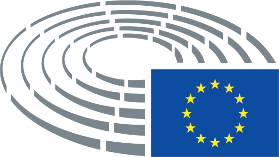 Data przyjęcia4.3.2021Wynik głosowania końcowego+:–:0:421542154215Posłowie obecni podczas głosowania końcowegoMazaly Aguilar, Clara Aguilera, Atidzhe Alieva-Veli, Álvaro Amaro, Eric Andrieu, Attila Ara-Kovács, Carmen Avram, Adrian-Dragoş Benea, Mara Bizzotto, Daniel Buda, Isabel Carvalhais, Asger Christensen, Angelo Ciocca, Ivan David, Paolo De Castro, Jérémy Decerle, Salvatore De Meo, Herbert Dorfmann, Luke Ming Flanagan, Dino Giarrusso, Francisco Guerreiro, Martin Häusling, Martin Hlaváček, Krzysztof Jurgiel, Jarosław Kalinowski, Elsi Katainen, Gilles Lebreton, Norbert Lins, Colm Markey, Alin Mituța, Marlene Mortler, Ulrike Müller, Maria Noichl, Juozas Olekas, Pina Picierno, Maxette Pirbakas, Eugenia Rodríguez Palop, Bronis Ropė, Bert-Jan Ruissen, Anne Sander, Petri Sarvamaa, Simone Schmiedtbauer, Annie Schreijer-Pierik, Veronika Vrecionová, Sarah Wiener, Juan Ignacio Zoido ÁlvarezMazaly Aguilar, Clara Aguilera, Atidzhe Alieva-Veli, Álvaro Amaro, Eric Andrieu, Attila Ara-Kovács, Carmen Avram, Adrian-Dragoş Benea, Mara Bizzotto, Daniel Buda, Isabel Carvalhais, Asger Christensen, Angelo Ciocca, Ivan David, Paolo De Castro, Jérémy Decerle, Salvatore De Meo, Herbert Dorfmann, Luke Ming Flanagan, Dino Giarrusso, Francisco Guerreiro, Martin Häusling, Martin Hlaváček, Krzysztof Jurgiel, Jarosław Kalinowski, Elsi Katainen, Gilles Lebreton, Norbert Lins, Colm Markey, Alin Mituța, Marlene Mortler, Ulrike Müller, Maria Noichl, Juozas Olekas, Pina Picierno, Maxette Pirbakas, Eugenia Rodríguez Palop, Bronis Ropė, Bert-Jan Ruissen, Anne Sander, Petri Sarvamaa, Simone Schmiedtbauer, Annie Schreijer-Pierik, Veronika Vrecionová, Sarah Wiener, Juan Ignacio Zoido ÁlvarezMazaly Aguilar, Clara Aguilera, Atidzhe Alieva-Veli, Álvaro Amaro, Eric Andrieu, Attila Ara-Kovács, Carmen Avram, Adrian-Dragoş Benea, Mara Bizzotto, Daniel Buda, Isabel Carvalhais, Asger Christensen, Angelo Ciocca, Ivan David, Paolo De Castro, Jérémy Decerle, Salvatore De Meo, Herbert Dorfmann, Luke Ming Flanagan, Dino Giarrusso, Francisco Guerreiro, Martin Häusling, Martin Hlaváček, Krzysztof Jurgiel, Jarosław Kalinowski, Elsi Katainen, Gilles Lebreton, Norbert Lins, Colm Markey, Alin Mituța, Marlene Mortler, Ulrike Müller, Maria Noichl, Juozas Olekas, Pina Picierno, Maxette Pirbakas, Eugenia Rodríguez Palop, Bronis Ropė, Bert-Jan Ruissen, Anne Sander, Petri Sarvamaa, Simone Schmiedtbauer, Annie Schreijer-Pierik, Veronika Vrecionová, Sarah Wiener, Juan Ignacio Zoido ÁlvarezMazaly Aguilar, Clara Aguilera, Atidzhe Alieva-Veli, Álvaro Amaro, Eric Andrieu, Attila Ara-Kovács, Carmen Avram, Adrian-Dragoş Benea, Mara Bizzotto, Daniel Buda, Isabel Carvalhais, Asger Christensen, Angelo Ciocca, Ivan David, Paolo De Castro, Jérémy Decerle, Salvatore De Meo, Herbert Dorfmann, Luke Ming Flanagan, Dino Giarrusso, Francisco Guerreiro, Martin Häusling, Martin Hlaváček, Krzysztof Jurgiel, Jarosław Kalinowski, Elsi Katainen, Gilles Lebreton, Norbert Lins, Colm Markey, Alin Mituța, Marlene Mortler, Ulrike Müller, Maria Noichl, Juozas Olekas, Pina Picierno, Maxette Pirbakas, Eugenia Rodríguez Palop, Bronis Ropė, Bert-Jan Ruissen, Anne Sander, Petri Sarvamaa, Simone Schmiedtbauer, Annie Schreijer-Pierik, Veronika Vrecionová, Sarah Wiener, Juan Ignacio Zoido ÁlvarezZastępcy obecni podczas głosowania końcowegoAnna Deparnay-Grunenberg, Petros KokkalisAnna Deparnay-Grunenberg, Petros KokkalisAnna Deparnay-Grunenberg, Petros KokkalisAnna Deparnay-Grunenberg, Petros Kokkalis42+ECRMazaly Aguilar, Krzysztof Jurgiel, Bert-Jan Ruissen, Veronika VrecionováIDMara Bizzotto, Angelo Ciocca, Gilles Lebreton, Maxette PirbakasNIDino GiarrussoPPEÁlvaro Amaro, Daniel Buda, Salvatore De Meo, Herbert Dorfmann, Jarosław Kalinowski, Norbert Lins, Colm Markey, Marlene Mortler, Anne Sander, Petri Sarvamaa, Simone Schmiedtbauer, Annie Schreijer-Pierik, Juan Ignacio Zoido ÁlvarezRenewAtidzhe Alieva-Veli, Asger Christensen, Jérémy Decerle, Martin Hlaváček, Elsi Katainen, Alin Mituța, Ulrike MüllerS&DClara Aguilera, Eric Andrieu, Attila Ara-Kovács, Carmen Avram, Adrian-Dragoş Benea, Isabel Carvalhais, Paolo De Castro, Maria Noichl, Juozas Olekas, Pina PiciernoThe LeftLuke Ming Flanagan, Petros Kokkalis, Eugenia Rodríguez Palop1-IDIvan David50Verts/ALEAnna Deparnay-Grunenberg, Francisco Guerreiro, Martin Häusling, Bronis Ropė, Sarah Wiener